ПРАКТИЧЕСКОЕ МЕРОПРИЯТИЕ ДЛЯ ПОДГОТОВИТЕЛЬНОЙ К ШКОЛЕ ГРУППЫ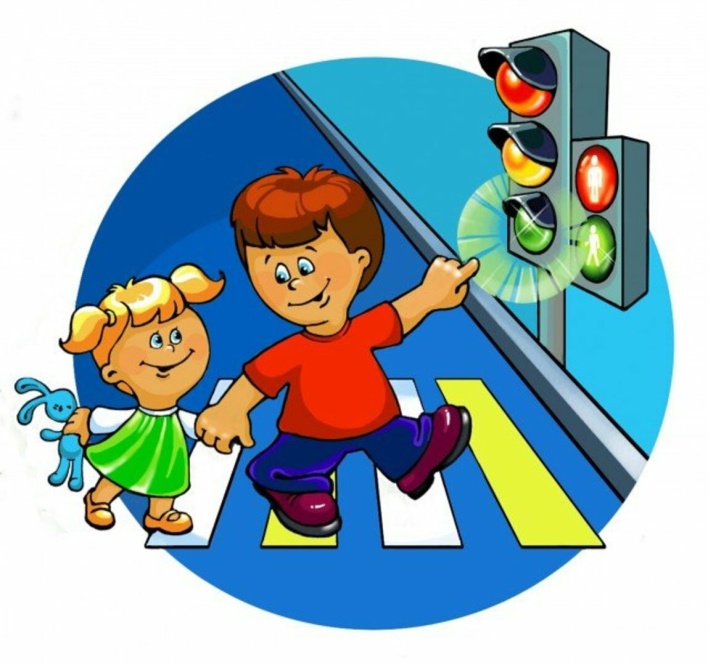 «ДАВАЙТЕ ВСПОМНИМ ПРАВИЛА»
Цель: Закрепление полученных знаний правил дорожного движения на улицах города. 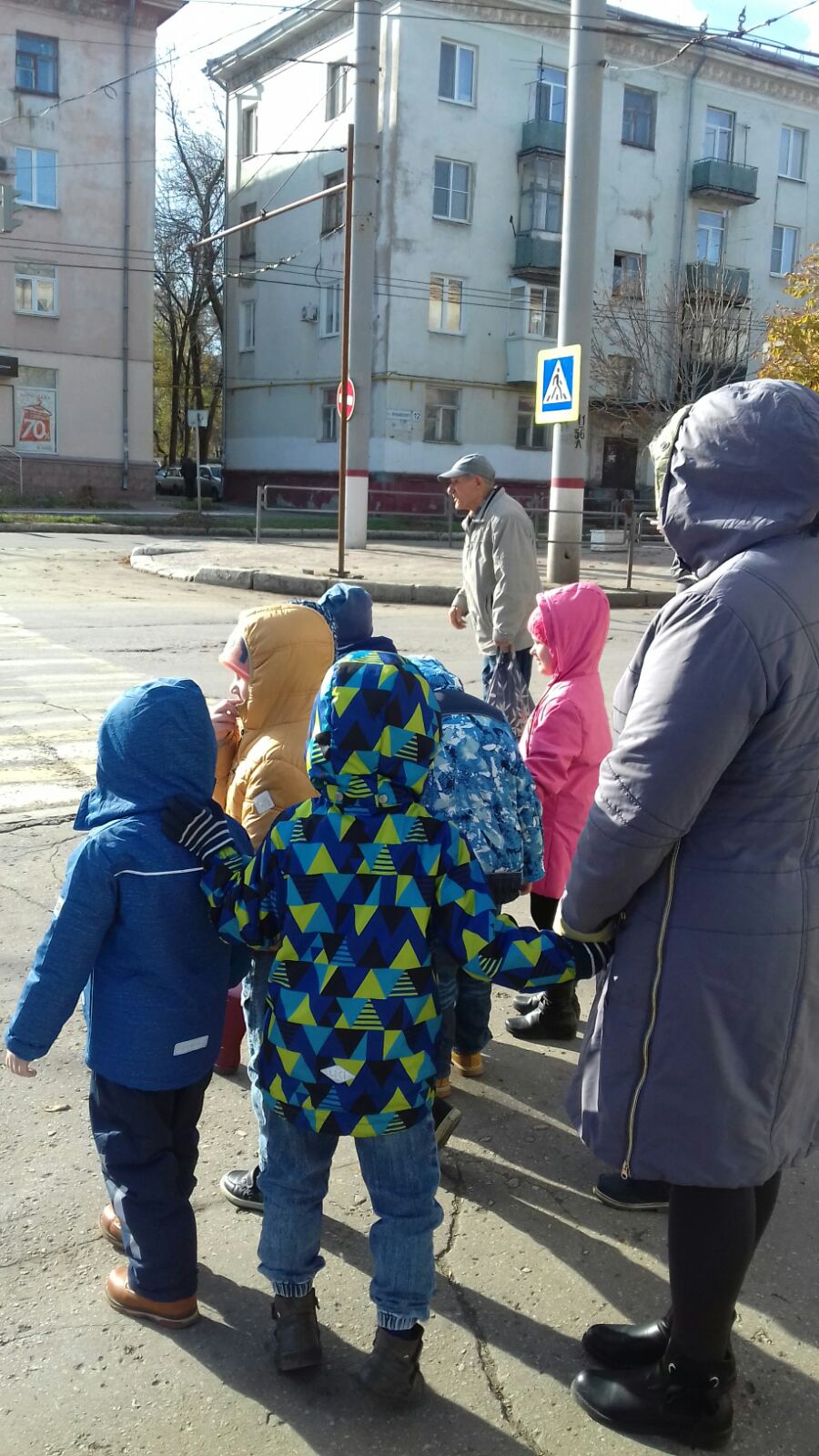 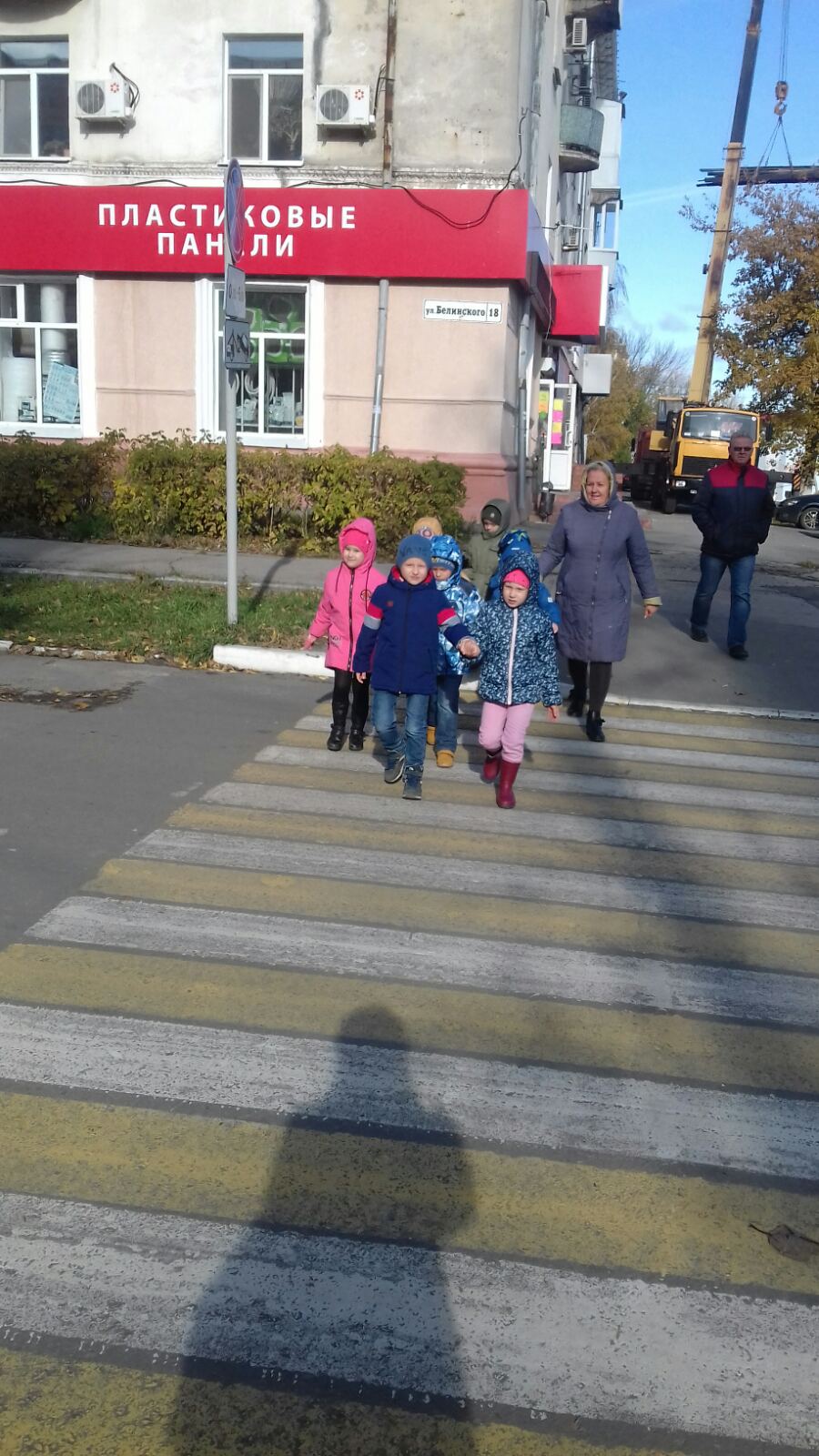 